“Madrid, Burdeos, París, Ámsterdam y Frankfurt”Duración: 11 Días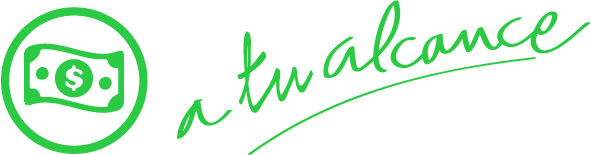 Salidas: del lunes 6 de mayo 2024 al 28 de abril 2025Mínimo 2 personasDía 1º: (lunes) AMÉRICA - MADRID Salida de su ciudad de origen con destino final Madrid. Noche a bordo. Día 2º: (martes) MADRID Llegada al aeropuerto de Madrid-Barajas. Asistencia y traslado al hotel. Resto del día libre. Alojamiento. Día 3º: (miércoles) MADRID Desayuno. Por la mañana visita panorámica, que nos dará a conocer los monumentos y contrastes que la capital de España ofrece, desde el Viejo y castizo Madrid hasta el más moderno y cosmopolita. Pasando también por la Plaza de Toros y el mítico Estadio Santiago Bernabéu. Por la tarde les sugerimos una excursión opcional a la Imperial ciudad de Toledo, ciudad ubicada a 70 km de Madrid, declara Patrimonio de la Humanidad. En esta visita descubriremos porque a Toledo se la conoce como la “Ciudad de las Tres Culturas”, donde convivieron cristianos, musulmanes y judíos. AlojamientoDía 4º: (jueves) MADRID - BURGOS - BURDEOS Desayuno y salida hacia Burgos. Parada en esta ciudad castellana para poder admirar su Catedral Gótica, declarada “Patrimonio de la Humanidad” por la Unesco. Posteriormente, continuación del viaje atravesando el País Vasco hacia la frontera francesa para llegar a Burdeos, capital de Aquitania. Alojamiento. Día 5º: (viernes) BURDEOS - VALLE DE LOIRA - BLOIS - PARÍS Desayuno y salida cruzando el Valle del Loira, región conocida como el “Jardín de Francia”. Parada en Blois, donde se dispondrá de tiempo libre para visitar opcionalmente uno de los castillos más famosos de la región y continuación hacia París. Por la noche podrá realizar opcionalmente una visita de “París Iluminado” y un bonito crucero por el Sena. Alojamiento.Día 6º: (sábado) PARÍS Desayuno. Por la mañana, visita panorámica de la “Ciudad de la Luz” donde recorreremos sus lugares más emblemáticos como la Plaza de La Concordia; La Bastilla, Barrio Latino, Campos Elíseos, Los Inválidos que alberga la tumba de Napoleón, etc. Realizaremos una parada fotográfica en la Torre Eiffel. Tarde libre. Por la noche podremos asistir opcionalmente a un espectáculo en un cabaret Parisino y degustar una copa de champagne. AlojamientoDía 7º: (domingo) PARÍSDesayuno. Día libre durante el que podrá realizar una excursión opcional al magnífico Palacio de Versalles, lugar de residencia del Rey Sol y uno de los palacios más conocidos a nivel mundial, no solo por su imponente arquitectura y sus bellos jardines, sino porque constituye una parte importante de la historia de Francia. Declarado Patrimonio de la Humanidad por la Unesco en 1979. Por la tarde podrá realizar la visita opcional del carismático barrio de Montmartre y el barrio Latino. Alojamiento. Día 8º: (lunes) PARÍS - BRUJAS - ÁMSTERDAMDesayuno y salida hacia Brujas. Tiempo libre para descubrir una de las ciudades más pintorescas de Europa. La belleza de sus casas, el encanto de sus canales y sus viejos edificios, hacen de ella una ciudad sin igual para los amantes de la belleza y el arte. Desde el año 2000, esta vieja ciudad es Patrimonio Mundial de la Unesco. Continuación de nuestro viaje para llegar finalmente a Ámsterdam. Alojamiento.Día 9º: (martes) ÁMSTERDAM Desayuno. Por la mañana, visita panorámica de una de las ciudades más bellas y románticas de Europa, llamada también “La Venecia del Norte”, llena de coloridas casas, canales y puentes, donde se combina la belleza y la cultura. Cuna de grandes genios de la pintura como Rembrandt y Van Gohg. Al final del recorrido visitaremos un centro de tallado de diamantes. Tarde libre durante la que podremos realizar una excursión opcional a Marken y Volendam, pequeños pueblos de pescadores que conservan todo su tipismo. Alojamiento.Día 10º: (miércoles) ÁMSTERDAM - COLONIA - CRUCERO POR EL RHIN - FRANKFURT Desayuno y salida hacia Colonia. Breve parada en esta ciudad de gran belleza que ha crecido en torno al Rhin y de la que se destaca su famosa Catedral, considerada como una obra maestra de la arquitectura gótica mundial, siendo a su vez el edificio más visitado de Alemania y que además cuenta con un lujoso sarcófago donde reposan los cuerpos de los Reyes Magos. Continuaremos nuestro trayecto para embarcar y realizar un maravilloso crucero a lo largo del río Rhin que nos permitirá ver la Roca de Loreley y multitud de castillos y viñedos “verticales” en las laderas del Rhin. Desembarque y continuación del viaje para llegar a Frankfurt, capital financiera de Alemania y cuna de Goethe. Alojamiento.Día 11º: (jueves) FRANKFURTDesayuno, traslado al aeropuerto y FIN DEL VIAJE.INCLUYESeguro de asistencia en viaje.Traslados de llegada y salida (apto. / hotel / apto.).Alojamiento con desayuno buffet.Guía acompañante de habla hispana durante todo el viaje.Visitas con guía local en Madrid, París y Ámsterdam.Crucero por el RhinNO INCLUYEBoletos de avión internacionales y/o domésticos Alimentos no mencionados en el itinerarioCity Tax (31 usd $ netos a pagar junto con la reserva).NOTAS:Tarifas por persona en USD, sujetas a disponibilidad al momento de reservar y cotizadas en categoría estándar.El alojamiento durante los Juegos Olímpicos en París, podrá ser en poblaciones cercanas.En este circuito no aplica ningún tipo de descuento.HOTELES PREVISTOS O SIMILARESHOTELES PREVISTOS O SIMILARESHOTELES PREVISTOS O SIMILARESNochesCiudadHotel2MADRIDPuerta de Toledo ***1BURDEOSIbis Pessac ***3PARÍSB&B Gennevilliers *** 2ÁMSTERDAMHiex North River ***1FRANKFURTB&B Messe Frankfurt ***FECHAS DE SALIDA FECHAS DE SALIDA FECHAS DE SALIDA FECHAS DE SALIDA FECHAS DE SALIDA FECHAS DE SALIDA FECHAS DE SALIDA FECHAS DE SALIDA FECHAS DE SALIDA FECHAS DE SALIDA May  6 13 20 27May  6 13 20 27Nov  4 11 18 25Nov  4 11 18 25Jun  3 10 17 24Jun  3 10 17 24Dic  2 9 16 23 30Dic  2 9 16 23 30Jul  1 8 15 22 29Jul  1 8 15 22 29Ene´25  6 13 20 27Ene´25  6 13 20 27Ago  5 12 19 26Ago  5 12 19 26Feb´25 3 10 17 24Feb´25 3 10 17 24Sep  2 9 16 23 30Sep  2 9 16 23 30Mar´25 3 10 17 24 31Mar´25 3 10 17 24 31Oct   7 14 21 28Oct   7 14 21 28Ab´25   7 14 21 28Ab´25   7 14 21 28Temporada BajaTemporada BajaTemporada BajaTemporada AltaTemporada AltaTemporada AltaTEMPORADA 2024-2025 - PVP USD (Precios por persona Hab. Doble)TEMPORADA 2024-2025 - PVP USD (Precios por persona Hab. Doble)TEMPORADA 2024-2025 - PVP USD (Precios por persona Hab. Doble)TEMPORADA 2024-2025 - PVP USD (Precios por persona Hab. Doble)Temporada Baja1310Temporada Alta1440Suplemento Habitación IndividualSuplemento Habitación Individual530 - excepto temporada baja:  430530 - excepto temporada baja:  430